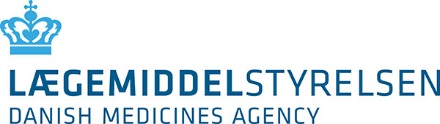 Ansøgning om ændringer til et parallelhandlet veterinært lægemiddel
Dette skema sende via mail eller Eudralink til parallelimport@dkma.dk samt vedhæftet relevant dokumentation. 
Emnefeltet angives således: ”Ændring (VET) – lægemiddelnavn –MT nummer – land X”.

Generelle oplysninger: Lægemiddel/Lægemidler omfattet af ændringen (ved samme ændring på mere end 5 lægemidler, skal der vedhæftes en excel-fil)Der søges om (sæt kryds ved ændringer, sletning og/eller tilføjelse): Ændring af: Parallelhandler i DK Parallelhandlerens navn/adresse i DK☐ Repræsentants navn/adresse i DK MAH i eksportlandet MAH-adresse i eksportlandet☐ Grossists navn/adresse ☐ Frigivers navn/adresse ☐ Ompakkers navn/ adresse MT-nummer i eksportlandet Primær emballage i eksportlandet  Udseende af produktet Komposition  Lægemiddelform Styrkeangivelsen  Opbevaringstid Opbevaringsbetingelser Producent (frigiver i eksportlandet) Parallelhandlerens SmPC, når det allerede
     godkendte produkt er afregistret i DK Kliniske oplysninger (produktresume, 
     indlægsseddel og mærkning) og, hvis det er 
     relevant, tilbageholdelsestid Andet: Tilføjelse af: Repræsentant  Frigiver Ompakker Grossist Pakningsstørrelse Dyreart Andet: Sletning af:  Repræsentant  Frigiver Ompakker Grossist Pakningsstørrelse Dyreart Andet: Vedlagte dokumenter:  Parallelhandlerens SmPC (produktresume) i      
      word (tracked version) Parallelhandlerens indlægsseddel i word 
      (tracked version) Parallelhandlerens mærkning i word (tracked 
      version) Billeder af pakningen fra eksportlandet i god 
     kvalitet (fysisk pakning vil kunne rekvireres ved 
     behov) Produktinformation fra eksportlandet hvor 
     det relevante er oversat til dansk eller 
     engelsk (produktresume, indlægsseddel, 
     mærkning) Fremstillertilladelser  GMP-tilladelser PoA (Fuldmagt til at agere på vegne af parallelhandleren) Andet: Parallelhandler: (Navn, adresse, telefon og mail)Kontaktperson:(Navn, adresse, telefon og mail)Dato og underskrift: MT-nummer/numre: LægemiddelnavnLægemiddelformStyrke/styrkerÆndringsbeskrivelse (ændringen beskrives og det skal angives for hvilke lande dette er gældende for):
Allerede godkendtAnsøgt